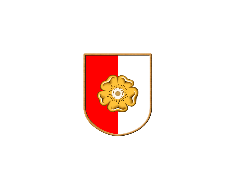 Rozpočtové opatřeníOrganizace:  00245534  Obec Temelín  Číslo změny:  28  / schváleno usnesením č. 494/2017Dne:		11.12.2017Text rozpočtového opatření :Opatření v souladu s § 16 zák.č. 250/2000 Sb. o rozpočtových pravidlech územních rozpočtů, -směnečná operace, - přesun  přijatého fin.daru na par.kanalizaceZaúčtovat :SU  AU   UZ    NP   ORJ  OD PA SP PO ORGC ZJ  KA   Změna rozpočtuKrátkodobá  fin.operace, směnka nákup231 0300 00000 0000 0000 00 00 81 18 0000 000 00   -20 000 000,00Změna stavu prostředků na BÚ,231 0300 00000 0000 0000 00 00 81 17 0000 000 00    20 000 000,00Přesun z par. Komun.služby, Přijaté dary, rámc.smlouva231 0300 00000 0000 0000 36 39 31 21 0000 000 00    -5 000 000,00Na par. Kanalizace231 0300 00000 0000 0000 23 21 31 21 0000 000 00     5 000 000,00=================================================================Celkem   Příjmy:               0,00 Výdaje:               0,00Rozdíl                     Příjmy - Výdaje:               0,00Rozpočtové opatření je zveřejněno elektronicky na stránkách Obce Temelínwww.obectemelin.cz  - úřad obce-rozpočet.  Dále je k nahlédnutí v listinné podobě na OÚ Temelín.Vyvěšeno na úřední desce i elektronicky10.1. 2018